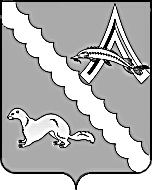 АДМИНИСТРАЦИЯ АЛЕКСАНДРОВСКОГО РАЙОНАТОМСКОЙ ОБЛАСТИПОСТАНОВЛЕНИЕВ соответствии с Бюджетным кодексом Российской Федерации, Федеральным законом от 06.10.2003 № 131 – ФЗ «Об общих принципах организации местного самоуправления в Российской Федерации»,ПОСТАНОВЛЯЮ:1.Утвердить прилагаемый Порядок предоставления и расходования иных межбюджетных трансфертов сельским поселениям Александровского района на софинансирование расходов на компенсацию выпадающих доходов организациям, предоставляющим коммунальные услуги населению по тарифам, не обеспечивающим возмещение издержек.2.Настоящее постановление подлежит размещению на официальном сайте органов местного самоуправления муниципального образования.3.Настоящее постановление вступает в силу со дня его официального опубликования (обнародования).4.Контроль за исполнением настоящего постановления возложить на первого заместителя Главы Александровского района Фисенко А.В.Рассылка: в дело, Финансовый отдел Администрации Александровского района, Экономический отдел Администрации Александровского района, Администрация Александровского сельского поселенияУтверждено постановлением Администрации Александровского района от  05.12.2014  №1607Порядок предоставления и расходования иных межбюджетных трансфертов сельским поселениям Александровского района на софинансирование расходов на  компенсацию выпадающих доходов организациям, предоставляющим коммунальные услуги населению по тарифам, не обеспечивающим возмещение издержек1.Настоящий Порядок определяет условия предоставления и расходования сельскими поселениями Александровского района иных межбюджетных трансфертов на софинансирование компенсации выпадающих доходов организациям, предоставляющим коммунальные услуги населению по тарифам, не обеспечивающим возмещение издержек (далее – иные межбюджетные трансферты).2.Иные межбюджетные трансферты, предоставляются на безвозмездной и безвозвратной основе в виде субсидии сельским поселениям Александровского района (далее – поселения), и не могут быть использованы на другие цели, кроме указанных в пункте 1 настоящего порядка.3.Предоставление иных межбюджетных трансфертов осуществляется в пределах установленных бюджетных ассигнований и лимитов бюджетных обязательств, предусмотренных сводной бюджетной росписью муниципального образования «Александровский район» на соответствующий период по разделу 05 «Жилищно – коммунальное хозяйство», подразделу 0502 «Коммунальное хозяйство».4Иные межбюджетные трансферты предоставляются поселениям при условии:заключения соглашения;софинансирования расходных обязательств не менее 5 % за счет средств бюджета поселения.5Главным распорядителем бюджетных средств, наделенным полномочиями по предоставлению средств из бюджета муниципального образования «Александровский район» бюджетам поселений в форме иных межбюджетных трансфертов является Финансовый отдел Администрации Александровского района (далее - Финансовый отдел).6.Получателем иных межбюджетных трансфертов являются сельские поселения, заключившие с Администрацией Александровского района соглашение о предоставлении иных межбюджетных трансфертов из бюджета муниципального образования «Александровский район» бюджетам поселений на софинансирование расходов на компенсацию выпадающих доходов организациям, предоставляющим коммунальные услуги населению по тарифам, не обеспечивающим возмещение издержек.7.Иные межбюджетные трансферты направляются на предоставление субсидии организациям, предоставляющим коммунальные услуги населению на следующие цели:компенсацию выпадающих доходов за предоставление населению услуг теплоснабжения;компенсация выпадающих доходов за предоставление населению услуг водоснабжения;компенсация выпадающих доходов за предоставление населению услуги по сбору и вывозу мусора.Для получения субсидий поселение предоставляет в Отдел экономики Администрации Александровского района расчет выпадающих доходов организации, оказывающей коммунальные услуги населению, с обоснованием и приложениями необходимых расчетов и документов согласно приложению 1 к настоящему Порядку.Отдел экономики Администрации Александровского (далее – Отдел экономики) района осуществляет в течение 3 рабочих дней, со дня получения документов, указанных в пункте 8 настоящего порядка,  проверку представленных расчетов и документов и готовит проект постановления Администрации Александровского района о предоставлении субсидии либо уведомление об отказе в предоставлении субсидии с обоснованием причин отказа. 10.Основанием для отказа в предоставлении субсидии являются:1)несоответствие получателя субсидии требованиям пункта 7 настоящего Порядка;2)непредставление документов, указанных в пункте 8 настоящего Порядка;3)недостоверность представленных поселением сведений.11.Отдел экономики направляет проект постановления о предоставлении субсидии Главе Александровского района для принятия.Глава Александровского района в течение одного рабочего дня принимает решение о предоставлении субсидии в виде постановления Администрации Александровского района.12.Финансовый отдел на основании постановления Администрации Александровского района в течение 3 рабочих дней  со дня  подписания  постановления Главой Александровского района перечисляет межбюджетные трансферты получателю бюджетных средств.13.В соответствии с постановлением Администрации Александровского района, подготовленный Отделом экономики в целях обеспечения своевременных расчетов коммунальных предприятий за топливо – энергетические ресурсы, на основании письменного обращения поселения Финансовый отдел вправе осуществлять авансирование иных межбюджетных трансфертов в необходимых размерах, но не более размеров, определенных бюджетной росписью.14.Поселение обеспечивает софинансирование не менее 5 % за счет средств бюджета поселения и осуществляет перечисление субсидии на расчетные счета организации, предоставляющей коммунальные услуги населению в течение 3 рабочих дней со дня получения средств из бюджета муниципального образования «Александровский район».15.Иные межбюджетные трансферты, предоставленные поселению, отражаются в доходах бюджета сельского поселения.16.Получатели иных межбюджетных трансфертов осуществляют расходование при обязательном соблюдении пунктов 4,8 настоящего Порядка путем направления их на цели, указанные в пункте 7 настоящего Порядка. Использование иных межбюджетных трансфертов на иные цели не допускается.17.Получатели иных межбюджетных трансфертов отражают полученные средства в доходах и расходах местных бюджетов в соответствии с кодами целевых статей и видов расходов местных бюджетов, утвержденными Финансовым отделом на соответствующий финансовый год.18.Получатели иных межбюджетных трансфертов ежеквартально представляют отчет, до 15 числа месяца, следующего за отчетным кварталом, в Финансовый отдел по форме согласно приложению 2 к настоящему Порядку.19.Иные межбюджетные трансферты, неиспользованные поселениями в текущем финансовом году, подлежат возврату в бюджет муниципального образования «Александровский район» в порядке, установленном нормативными правовыми актами муниципального образования.20Контроль за целевым расходованием иных межбюджетных трансфертов осуществляется Финансовым отделом. В случае выявления фактов нецелевого использования субсидии получателем субсидии осуществляется возврат субсидии на основании письменного уведомления, направленного Финансовым отделом  получателю субсидии. Уведомление направляется в течение 10 рабочих дней со дня обнаружения нарушений. 21.Получатель субсидии в течение тридцати рабочих дней с даты получения письменного уведомления обязан осуществить возврат денежных средств в бюджет района по платежным реквизитам, указанным в уведомлении, или направить в адрес Администрации района ответ с мотивированным отказом от возврата денежных средств.22.В случае отказа от добровольного возврата, денежные средства подлежат взысканию в судебном порядке.Приложение 1 к Порядку Расчет выпадающих доходов организации, предоставляющей коммунальные услуги населению по тарифам,не обеспечивающим возмещение издержек _________________________________________________________________за___________________________201_ годаСправочно:Приложение 2 к Порядку Отчет об использовании иных межбюджетных трансфертов из бюджетамуниципального образования «Александровский район»на софинансирование расходов муниципального образования _____________________________________________________________за ______________________________год05.12.2014                                                             № 1607 с. Александровскоес. АлександровскоеОб утверждении Порядка предоставления и расходования иных межбюджетных трансфертов сельским поселениям Александровского района на софинансирование расходов на компенсацию выпадающих доходов организациям, предоставляющим коммунальные услуги населению по тарифам, не обеспечивающим возмещение издержекГлава Александровского района	А.П. ЖдановБобрешева Л.Н.2 -50- 55№ п./п.Наименование коммунальной услугиСтоимостные показатели в рублях за 1 единицу услугиСтоимостные показатели в рублях за 1 единицу услугиСтоимостные показатели в рублях за 1 единицу услугиОбъем услугиОбъем услугиУбытки на фактически оказанный объем услуги, в рублях(гр.5 * гр.7)Сумма расходов местного бюджета, направленных организации на компенсацию выпадающих доходов, в рублях№ п./п.Наименование коммунальной услугиУтвержденный экономически обоснованный тарифФактическая себестоимость услугиНедополученные средства(гр.4 – гр. 3)ПлановыйФактически оказанныйУбытки на фактически оказанный объем услуги, в рублях(гр.5 * гр.7)Сумма расходов местного бюджета, направленных организации на компенсацию выпадающих доходов, в рублях123456789Наименование организации, предоставляющей топливо - энергетические ресурсыЗадолженность организации за топливо – энергетические ресурсы на начало периода.Задолженность организации за топливо – энергетические ресурсы на конец отчетного периодаНаправлено средств из бюджета сельского поселения на погашение задолженности за топливо – энергетические ресурсыНаправлено средств из бюджета района поселения на погашение задолженности за топливо – энергетические ресурсыРуководитель организации(подпись, расшифровка подписи)Главный бухгалтер(подпись, расшифровка подписи)Исполнитель, телефон исполнителяНаименование коммунальной услугиКод классификации расходов местного бюджетаКод классификации расходов местного бюджетаКод классификации расходов местного бюджетаКод классификации расходов местного бюджетаОстаток на начало отчетного периода,  руб.Размер иных межбюджетных трансфертовРазмер иных межбюджетных трансфертовОстаток на конец отчетного периодаРаздел, подразделЦелевая статьяЦелевая статьявидназначеноисполненоГлава сельского поселенияГлава сельского поселенияГлава сельского поселения(подпись, расшифровка подписи)(подпись, расшифровка подписи)(подпись, расшифровка подписи)(подпись, расшифровка подписи)(подпись, расшифровка подписи)(подпись, расшифровка подписи)(подпись, расшифровка подписи)Главный специалист по бюджетуГлавный специалист по бюджетуГлавный специалист по бюджету(подпись, расшифровка подписи)(подпись, расшифровка подписи)(подпись, расшифровка подписи)(подпись, расшифровка подписи)(подпись, расшифровка подписи)(подпись, расшифровка подписи)(подпись, расшифровка подписи)